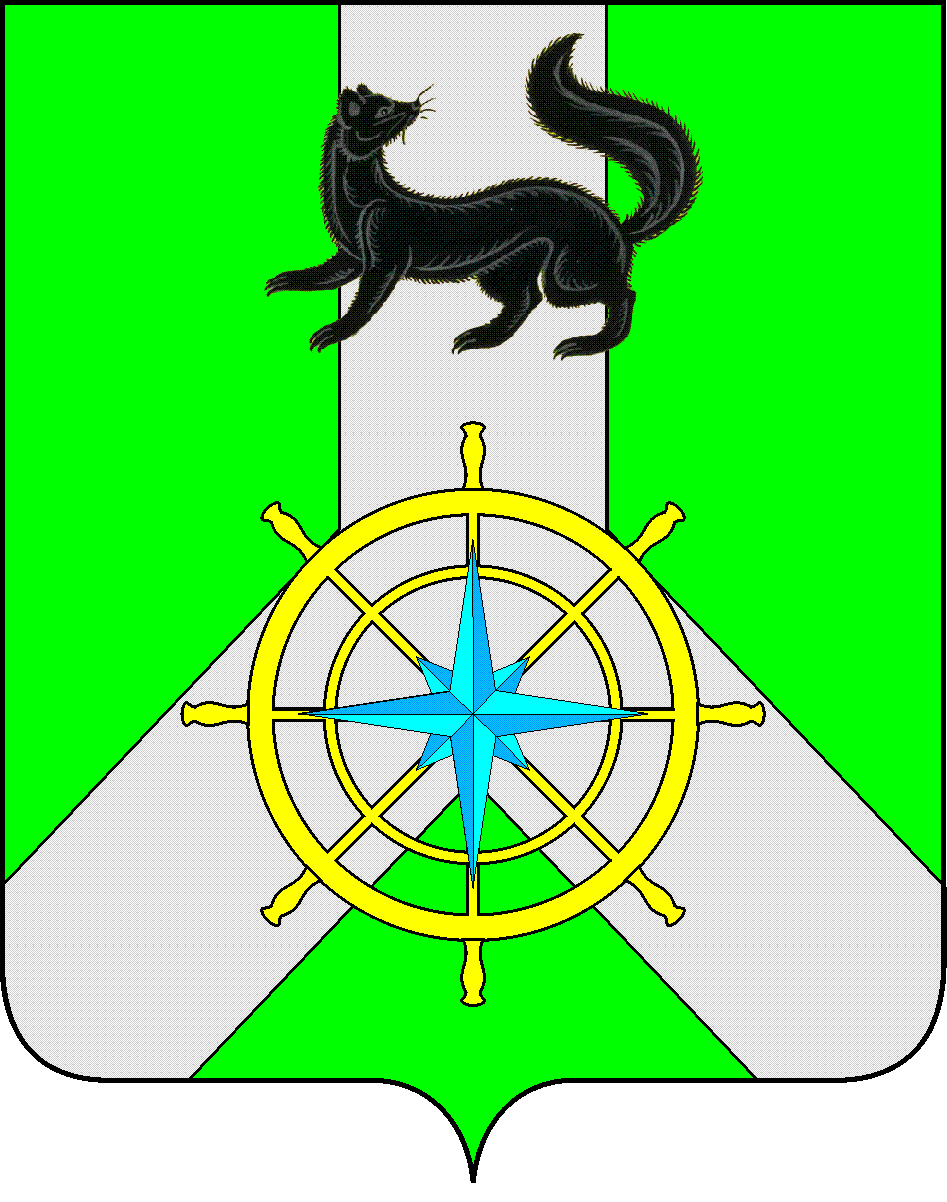 Р О С С И Й С К А Я   Ф Е Д Е Р А Ц И ЯИ Р К У Т С К А Я   О Б Л А С Т ЬК И Р Е Н С К И Й   М У Н И Ц И П А Л Ь Н Ы Й   Р А Й О НА Д М И Н И С Т Р А Ц И Я П О С Т А Н О В Л Е Н И ЕВ целях поощрения победителей и призеров спортивных мероприятий, спортивных судей, вспомогательного персонала в рамках спортивных массовых мероприятий на территории Киренского района, в соответствии с пунктом 26 части 1 статьи 15 Федерального закона от 06.10.2003 №131-ФЗ «Об общих принципах организации местного самоуправления в Российской Федерации», руководствуясь статьями 39, 55 Устава муниципального образования Киренский район, администрация Киренского муниципального района ПОСТАНОВЛЯЕТ:     1. Внести изменение  в Приложение № 1, утвержденного постановлением  № 464                        от 26 сентября  2017 года  путем  изложения его в  новой  редакции (прилагается);2.   Настоящее постановление подлежит размещению на официальном сайте администрации              Киренского муниципального района и вступает в законную  силу с 01 января 2024 года;3. Контроль за исполнением настоящего постановления   возложить на первого заместителя мэра района - председателя комитета по социальной политике  А.В.Воробьева.Мэр  района                                                                                                                       К.В. СвистелинЛист  согласования   к  Постановлению №  441 от 28.07.2023 г.СОГЛАСОВАНО:Начальник правового отдела                                                                            И.С. ЧернинаЗаместитель мэра по экономике и финансам                                                  Е.А. ЧудиноваПодготовила: Петрова М.А.  главный специалист  отдела  по культуре, делам молодежи и спортуПриложение № 1                                                                                                                                                                       к постановлению № 441 от 27.07.2023г.Смета  на каждое  мероприятие  в соответствии с  проводимыми мероприятиями                                              в  течение  календарного годаот  28 июля  2023 г.                              №  441           г. КиренскО  внесении  изменений № п/пНаименование  мероприятияСумма подарочного сертификата                              в виде поощрения главному судье, спортивным судьям, главному секретарю, помощникам судей по видам  деятельности, привлеченному медицинскому работнику, членам судейской  коллегии  и вспомогательному персоналу                              в виде поощрения, руб.Сумма подарочногосертификата  в виде приза                победителям  в номинацияхи  участвующим  командам                                 по призовым   местам, руб.1«Лыжня  России»                 (1 день)Гл. судья – 3000 х 1=3000Гл. секретарь-2500  х 1= 2500Спортивные  судьи  - 1500 х 12                                                 (12  групп участников согласно Положения  о проведении соревнования: Дошкольники, 1-2 класс, 3-4 класс, 5-7 класс, 8-9 класс,            10-11 класс, 18-25 лет, 26-35 лет, 36-45 лет, 46-55 лет, 56-65 лет, 66 и старше,  на  каждой группе работает по одному спортивному  судье) =  18 000 Помощники  спортивных  судей -1000 х 12 = 12 000Привлеченный  медицинский  работник- 2000 х 1= 2000Награждение  медалями  и  дипломами;Награждение по номинациям:Самый  юный участник»,                «Самая  юная  участница», «Самый  почетный участник»,  «Самая  почетная  участница»: 4 х 1000 = 4000, «Самый спортивный  коллектив»  - за каждую  выявленную номинацию 1500,     «Самая  спортивная  семья» за каждую  выявленную  номинацию        1500,  «Рекорд  трассы»: 1  х 1500 = 1500 2Туристический  слет  трудовых  коллективов            (1 день)Гл. судья – 3000 х 1=3000Гл. секретарь-2500 х 1 = 2500Спортивные  судьи -1500 х 11                                           (11  видов  спортивных  конкурсов согласно  Положения  о проведении  туристического слета: викторина ЗОЖ, спортивное ориентирование, оказание первой медицинской  помощи, эстафета по вязке узлов, в  ТПП - бревно, спуск спортивным способом, спортивная стрельба, подъем спортивным способом, параллельная  переправа, забор,  конкурс  худ.самодеятельности,  на каждом виде работает по одному спортивному судье) = 16 500  Помощники  спортивных  судей -1000 х 11= 11 000Привлеченный  медицинский  работник- 2000 х 1 = 2000Награждение  медалями  и  дипломами;Награждение  общекомандными  итоговыми местами: 1 место - 7 500 х1= 75002 место - 6 500 х 1 = 65003 место - 5 500 х 1 = 55003День  физкультурника (за 1 день)Гл. судья –3000 х 1 = 3000Гл. секретарь-2500 х 1= 2500Спортивные  судьи -1500 х 13                         (13 видов соревнований: волейбол женский, волейбол мужской, мини-футбол, баскетбол, городки, дартс, джакколо, настольный  теннис, шахматы (шашки), спортивная  стрельба из  винтовки, гантели, гиря, прыжки в длину с места) = 19 500       Помощники  спортивных  судей -1000 х 13 = 13 000                Привлеченный  медицинский работник- 2000 х 1= 2000Награждение  медалями  и  дипломами;Награждение  общекомандными  итоговыми местами: 1 место - 7 500 х1= 75002 место - 6 500 х 1 = 65003 место - 5 500 х 1 = 5500Награждение  команд  за призовые места по каждому виду  соревнования 1 место –  30002 место – 26003 место – 2000  Награждение в  личном или  командном зачете по номинациям по видам спорта  13 х 1000= 130004Спартакиада  среди  людей  пенсионного  возраста                 (за 1 день)Гл. судья -3000 х 1 = 3000Гл. секретарь-2500 х 1= 2500Спортивные  судьи -1500 х 14                         (14  видов соревнований: волейбол женский, волейбол мужской, гимнастика, метание мяча, городки, шашки, лапта,  дартс, скандинавская  ходьба, комбинированная эстафета, толкание ядра, перетягивание каната,  настольный  теннис, спортивная  стрельба из  винтовки) = 21 000       Помощники  спортивных  судей -1000 х 14 = 14 000                Привлеченный  медицинский работник- 2000 х 2= 4000Награждение  общекомандными  итоговыми местами: 1 место - 7 500 х1= 75002 место - 6 500 х 1 = 65003 место - 5 500 х 1 = 5500Награждение  команд  за призовые места по каждому   виду  спорта1 место –  30002 место – 26003 место – 2000   Награждение по номинациям:по видам спорта (14 видов) х 1000= 14 0005Кросс  нации(1 день) Гл. судья – 3000 х 1=3000Гл. секретарь-2500  х 1= 2500Спортивные  судьи  - 1500 х 12                           (12  групп участников согласно Положения  о проведении соревнования: Дошкольники, 1-2 класс, 3-4 класс, 5-7 класс, 8-9 класс, 10-11 класс, 18-25 лет, 26-35 лет, 36-45 лет, 46-55 лет, 56-65 лет, 66 и старше,  на  каждой группе работает по одному спортивному  судье) =  18 000 Помощники  спортивных  судей -1000 х 12 = 12 000Привлеченный  медицинский  работник- 2000 х 1= 2000Награждение  медалями  и  дипломами;Награждение по номинации:Награждение по номинации:Самый  юный участник», «Самая  юная  участница», «Самый  почетный участник»,  «Самая  почетная  участница»: 4 х 1000 = 4000,  «Самый спортивный  коллектив»  - за каждую  выявленную номинацию        1500,  «Самая  спортивная  семья»  за каждую  выявленную  номинацию        1500,  «Рекорд  трассы»: 1  х 1500= 1500 6Иные  спортивные  мероприятия(за 1 день)Гл. судья –3000 х 1 = 3000Гл. секретарь-2500 х 1= 2500Спортивные  судьи  1500  за каждый вид судейства       Помощники  спортивных  судей   1000               за каждый вид судейства                Привлеченный  медицинский  работник  2000 х 1= 2000Награждение  общекомандными  итоговыми  местами: 1 место - 7 500 х1= 75002 место - 6 500 х 1 = 65003 место - 5 500 х 1 = 5500Награждение  команд  за призовые места по каждому   виду  спорта1 место –  30002 место – 26003 место – 2000  Награждение по номинациям: каждому выявленному  в  своей номинации  1000,                 каждому  выявленному  коллективу (семье) 1500,                «Рекорд трассы» - 1500 